Publicado en Madrid el 19/02/2020 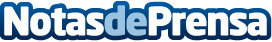 The Valley y HIP crean "Project 2030" un itinerario para presentar el hotel y el restaurante del futuro Los visitantes de esta exposición profesional de horeca podrán ver e interactuar con las tendencias tecnológicas más disruptivas del sector mientras hacen un recorrido completamente experiencial por el hotel y el restaurante del futuro, el itinerario tecnológico que The Valley co-organiza junto a HIP. Además, The Valley presentará el informe "Tendencias del sector: el Hotel como Ágora" e impulsará una serie de conferencias que cuentan con el sello powered by The ValleyDatos de contacto:RedacciónRedacciónNota de prensa publicada en: https://www.notasdeprensa.es/the-valley-y-hip-crean-project-2030-un_1 Categorias: Gastronomía Marketing Sociedad Madrid Turismo Restauración Consumo Innovación Tecnológica http://www.notasdeprensa.es